Porovnávací obvody-komparátoryČíslicové komparátory jsou kombinační logické obvody, které slouží k porovnávání dvou n-místných slov a generují hodnotu 1, jestliže jsou obě slova shodná.Lze jej zařadit mezi kombinační logické obvody. 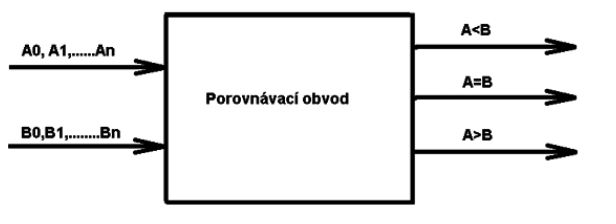 Příklad komparátoru dvou dvoubitových čísel: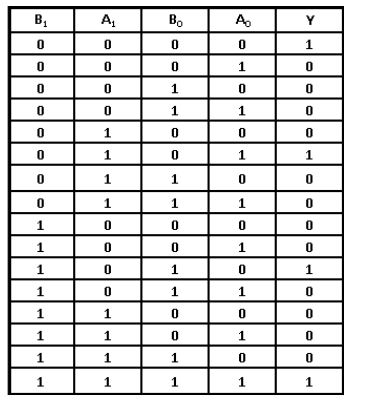 Úkol!!Navrhněte schéma porovnání dvou jednobitových čísel pro jeden výstupPošlete do 6,11,2020 na e-mail janyska@soslitovel.cz